Muswellbrook Pre-School Kindergarten Inc.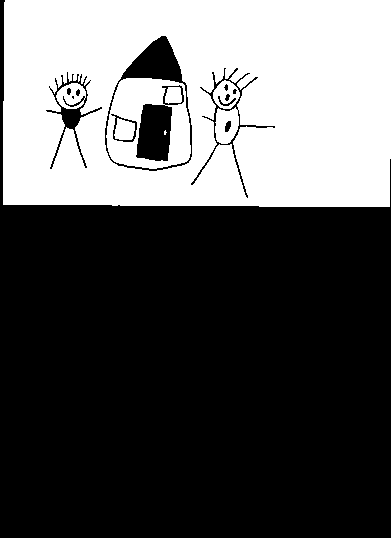 Registration FormChilds Name:_______________________________________Date of Birth:_______________  Male  Female ____________________________________________________________________________________Parent/Carer 1	Name:________________________  	        Ph:____________________Address:____________________________________________________ Parent/Carer 2	Name:________________________  	        Ph:____________________Address:____________________________________________________ Family Details:Aboriginal/Torres Strait Islander descent:  			Yes / No Is there a current low income health care card?  		Yes / No	Expiry_________Primary Language Spoken at Home_________________________________Child Information:Do any of the following apply to your child?A current NDIS number or application?				Yes / No		Asthma								Yes / No		Allergies/Anaphylaxis						Yes / No	Diagnosed disability							Yes / No	 Speech/Hearing/vision concerns					Yes / No					Regular Medications						Yes / No	Do you give permission for Muswellbrook Preschool to collect any relevant details from medical specialists or therapists in relation to your child (if applicable)?  					Yes / No___________________________________________________________________________________Attendance Preference:  Please number from 1 to 3 your preference belowOne Day Group (9am-3pm) This option is only available to 3-year-old children who do not attract any government funding.Two Day Group (8.30am-4pm) This option is available to all children aged 3-5 yearsThree Day Group (9am-3pm) This option is available ONLY to children in their year prior to schoolWhen would you like your child to start Pre School?		________  In which year will your child commence Formal School?	________If you would like any additional information, please do not hesitate to give the Pre School a call on 02 6543 2637.Signature:_________________________________________		Date:_________WednesdayMonday and TuesdayThursday and FridayMonday / Tuesday / WednesdayWednesday / Thursday / Friday